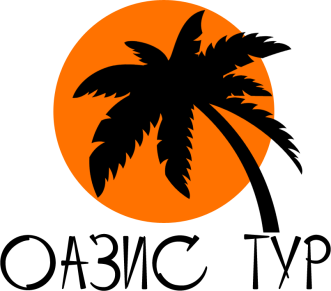  ХАРБИН 5/6/8 днейМаршрут: Находка – Хуньчнуь – Харбин – Хуньчунь - Находка5 дней 6 дней 8 днейСтоимость тура включает:Транспортное обслуживание Находка - Артем – Харбин – Артем - НаходкаПроживание в гостинице в 2-х местных номерахПитание по программеСтраховка от несчастного случаяПроезд на электричке  2 класс Суйфэньхэ-Харбин-СуйфэньхэУслуги сопровождающих группу в РФ и КНР ( встреча-проводы)групповой список  (при отсутсвии списка , дополнительно оплачивается виза)Туристы дополнительно оплачивают:Дополнительные экскурсии и проезд на все объекты и зрелищные мероприятия, предлагаемые сверх программыНеобходимые документы: Загранпаспорт, заполненная декларация на вывоз валюты свыше 3000 долларов США. Дети до 18 лет, выезжающие без сопровождения взрослого, должны иметь от родителей нотариально заверенную доверенность на руководителя группы или лицо сопровождающее ребенка. Родители, выезжающие с ребенком до 18 лет, должны иметь с собой свидетельство о рождении ребенка.Приятного Вам путешествияс ООО «Оазис тур»1 деньВыезд из Находки. В г.Артем посадка на рейсовый автобус. Прохождение таможенного и пограничного контроля на российской и китайской стороне. Прибытие в г.Хуньчунь. Размещение  в транзитном номере. В 15:07 выезд  электричкой   в Харбин.  Прибытие  в  20:08.  Встреча  и   размещение   в  гостинице.Свободные дниЗавтраки в гостинице. Свободное время.4,5,7 день Завтрак в гостинице, в 09:04 выезд  электричкой в  Хуньчунь.  Прибытие  в 13:59. Размещение в отеле 3*Последний  деньЗавтрак в гостинице. Прохождение таможенного и пограничного контроля  на китайской  и российской стороне. Отъезд автобусом в РФ.3*DAYANG3*ЛундаHarbin 4*3*Tianzhi4* Bremenn Inn на АрбатеКуньлунь  4*в  районе АмесяцИюльАвгустИюльАвгустИюльАвгустИюльАвгустИюльАвгустИюльАвгуст2190$+4700руб.199$+4700р212$+4700 руб.208$+4700237$+4700 руб.208$+4700 руб.7+1198$+4700руб.208$+ 4700 руб.224$+4700 руб.219$+4700 руб.252$+4700 руб.219$+4700 руб.Ниже 150см без кровати+ завтрак107$114$118$114$123$118$Выше 150см без кровати+ завтрак137$143$148$143$152$148$Доплата 1-е размещение / всего48$57$70$66$95$66$3*DAYANG3*ЛундаHarbin 4*3*Tianzhi3* Bremenn Inn на АрбатеКуньлунь  4*в  районе АмесяцИюльАвгустИюльАвгустИюльАвгустИюльАвгустИюльАвгустИюльАвгуст2202$+4800 руб.214$+4800 руб.232$+4800 руб.226$+4800 руб.264$+4800 руб.226$+4800 руб.7+1212$+4800 руб.225$+4800 руб.246$+4800 руб.239$+4800 руб.283$+4800 руб239$+4800 руб.Ниже 150см без кровати+ завтрак109$118$124$118$130$124$Выше 150см без кровати+ завтрак139$148$154$148$160$154$Доплата 1-е размещение / всего60$72$90$84$122$84$3*DAYANG3*ЛундаHarbin 4*3*Tianzhi3* Bremenn Inn на АрбатеКуньлунь  4*в  районе АмесяцИюльАвгустИюльАвгустИюльАвгустИюльАвгустИюльАвгустИюльАвгуст2226$+5000 руб.243$+5000 руб.270$+5000 руб.261$+5000 руб.320$+5000 руб.261$+5000 руб.7+1239$+5000 руб.259$+5000 руб.290$+5000 руб.280$+5000 руб.346$+5000 руб.280$+5000 руб.Ниже 150см без кровати+ завтрак114$127$136$127$145$136$Выше 150см без кровати+ завтрак143$157$166$157$175$166$Доплата 1-е размещение / всего84$102$128$119$178$119$